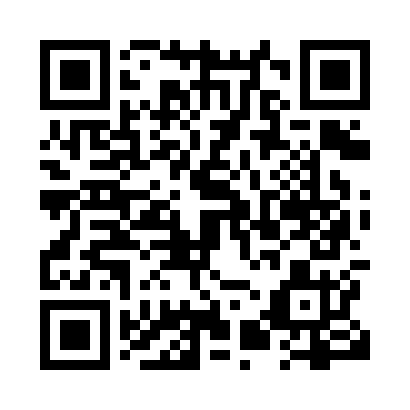 Prayer times for Noonan, New Brunswick, CanadaMon 1 Jul 2024 - Wed 31 Jul 2024High Latitude Method: Angle Based RulePrayer Calculation Method: Islamic Society of North AmericaAsar Calculation Method: HanafiPrayer times provided by https://www.salahtimes.comDateDayFajrSunriseDhuhrAsrMaghribIsha1Mon3:395:401:306:549:2011:202Tue3:405:401:306:549:2011:203Wed3:415:411:316:549:2011:194Thu3:435:421:316:549:1911:185Fri3:445:421:316:549:1911:176Sat3:455:431:316:549:1911:177Sun3:465:441:316:539:1811:168Mon3:475:451:316:539:1811:159Tue3:495:451:316:539:1711:1410Wed3:505:461:326:539:1711:1211Thu3:525:471:326:539:1611:1112Fri3:535:481:326:529:1511:1013Sat3:545:491:326:529:1511:0914Sun3:565:501:326:529:1411:0715Mon3:585:511:326:519:1311:0616Tue3:595:521:326:519:1211:0517Wed4:015:531:326:509:1111:0318Thu4:025:541:326:509:1111:0219Fri4:045:551:326:499:1011:0020Sat4:065:561:336:499:0910:5821Sun4:075:571:336:489:0810:5722Mon4:095:581:336:489:0710:5523Tue4:115:591:336:479:0610:5324Wed4:136:001:336:479:0510:5225Thu4:146:011:336:469:0310:5026Fri4:166:021:336:459:0210:4827Sat4:186:041:336:459:0110:4628Sun4:206:051:336:449:0010:4529Mon4:226:061:336:438:5910:4330Tue4:236:071:336:438:5710:4131Wed4:256:081:326:428:5610:39